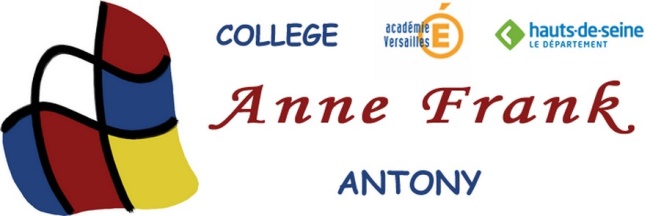 112 rue Adolphe Pajeaud    92160 AntonyTel : 01.46.74.10.80 Fax : 01.40.96.85.37ce.0921243b@ac-versailles.frwww.clg-frank-antony.ac-versailles.frORGANISATION DE LA RENTREE 2020LUNDI 31 AOUT 	8h30 à 17h00 		Pré-rentrée des professeursMARDI 2 SEPTEMBRE (matin)	9h00			Accueil des 6èmes, libérés vers 12h00En raison du contexte sanitaire et contrairement à ce qui était indiqué dans le courrier envoyé en juillet, le collège ne sera pas en mesure d’accueillir les parents.MARDI 2 SEPTEMBRE (après-midi)	13h30 à 15h30		Accueil des 5èmes	14h30 à 16h30		Accueil des 4èmes	15h30 à 17h30		Accueil des 3èmesMERCREDI 3 SEPTEMBREDébut des cours pour tous les élèves, en fonction de l'emploi du temps.JEUDI 4 SEPTEMBREDébut de la demi-pensionPrévoir :	- un grand cartable pour pouvoir rapporter les manuels scolaires	- de quoi écrire